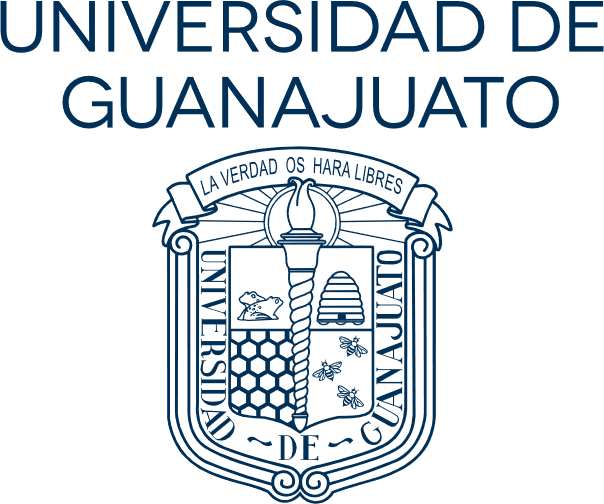 FORMATO DE ENTREGA DE PUBLICACIONESPARA COMERCIALIZACIÓNNombre del responsableCoordinación de Distribución y ComercializaciónPrograma Editorial UniversitarioPresentePor este medio, a nombre del Comité Editorial del indicar Campus o CNMS, entrego los siguientes títulos con fines de comercialización por el Programa Editorial Universitario de la Universidad de Guanajuato, con base en el artículo 32 del Reglamento Editorial de la Universidad de Guanajuato, en los términos que se indican a continuación.Autorización de donaciones de las publicaciones entregadasModalidad en la que se realiza la entrega señalar una de las dos opcionesListado de publicación entregadas Atentamente“La verdad os hará libres”Lugar y fecha__________________________________________Nombre y firma del presidente o del secretario técnico del ComitéComité Editorial del indicar Campus o CNMSde la Universidad de GuanajuatoEl Comité Editorial autoriza que las publicaciones entregadas sean susceptibles de donación (entrega gratuita) en los términos indicados en el REUG (art. 30).SíNoModalidad A. Venta a consignación: el monto económico obtenido por las ventas se transfiere anualmente al Comité Editorial correspondiente.Modalidad B. Venta para fortalecimiento de la distribución y difusión: el ingreso generado será destinado al fortalecimiento de las estrategias y los convenios de distribución y difusión de publicaciones universitarias.TÍTULO COMPLETO DEL LIBROISBNFORMATO (ELECTRÓNICO O IMPRESO)LIBROS IMPRESOS: CANTIDAD DE EJEMPLARES